ЧЕРКАСЬКА ОБЛАСНА РАДАГОЛОВАР О З П О Р Я Д Ж Е Н Н Я  30.11.2021                                                                                      № 517-рПро нагородження Почесноюграмотою Черкаської обласної радиВідповідно до статті 55 Закону України «Про місцеве самоврядування
в Україні», рішення обласної ради від 25.03.2016 № 4-32/VІІ «Про Почесну грамоту Черкаської обласної ради» (зі змінами):1. Нагородити Почесною грамотою Черкаської обласної ради:за багаторічну працю, високий професіоналізм та з нагоди Дня місцевого самоврядування:2. Контроль за виконанням розпорядження покласти на заступника керуючого справами, начальника загального відділу виконавчого апарату обласної ради ГОРНУ Н.В. і управління юридичного забезпечення та роботи з персоналом виконавчого апарату обласної ради.Голова		А. ПІДГОРНИЙБРЕУСОльгу Володимирівну–начальника відділу організаційного забезпечення ради та взаємодії з депутатами виконавчого апарату обласної ради;МОСКАЛЮКТетяну Іванівну–головного спеціаліста відділу обліку та використання майна управління об’єктами спільної власності територіальних громад області виконавчого апарату обласної ради;ОРЛЕНКООлену Василівну–головного спеціаліста загального відділу виконавчого апарату обласної ради.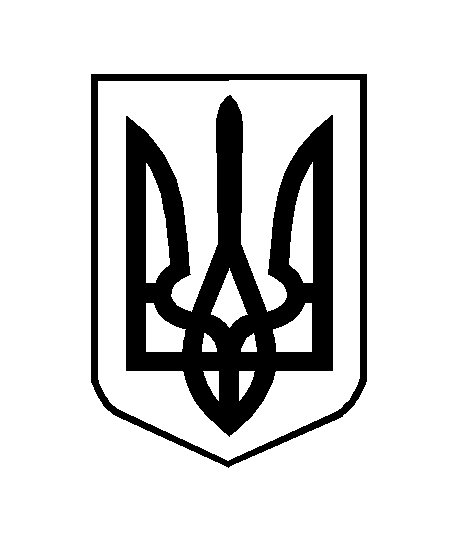 